Lisa 2                                                        Kohtla-Järve Linnavalitsusejuuni 2021. a  korralduse nr .......juurde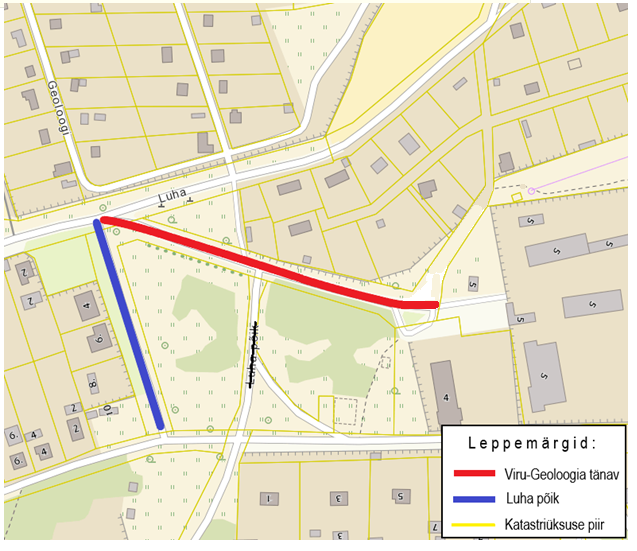 